St Helen’s ChuRCH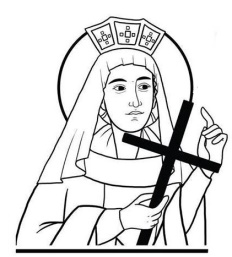 Watford WD24 6NJ01923 223175watfordnorth@rcdow.org.ukPriest of the DioceseFather Voy & Deacon Liam LynchSecretary: Shirlie Halladey(office hours: Tues & Thur (10am-3pm), Fri (10am – 4pm)www.rcdow.org.uk/watfordnorthfacebook.com/sthelenswatfordinstagram.com/sthelenswatford twitter.com/sthelenswatford_____________________________________________________________ We too easily tend to focus our eyes on our sinfulness and nothingness and then we forget that we have risen with Christ, that we have a wonderful new life to live in His Holy Spirit, that we have been overwhelmed with His gifts.  It is true that we do not appreciate them enough: but the best way to appreciate them more is to look at them, and look at God’s love, instead of constantly looking at our own failures.  If we wish to please God truly by our religious life, we must see that it is really a life and not just a living death……by Thomas MertonBAPTISMAL PREPARATIONThis takes place on the second Saturday of every month, in the Parish Hall at 10.00 with Deacon Liam.  If you would like to attend one of these sessions, please email the Parish Office watfordnorth@rcdow.org.uk with your details.Sunday 4th June 2023The Most Holy TrinityMASS INTENTIONS FOR THE WEEKSat 3rd	08:30 	Confession/Exposition/Adoration09:15	Siobhan Bucke R.I.P.12:00	Baptism: B Fernandes18:00	Francesco Val Vano (25th Anniv).Sun 4th	09:00    Bill Cummins R.I.P.11:00	Siobhan Bucke R.I.P.Mon 5th	Saint Boniface, bishop and Martyr09:15	May Hickey R.I.P.Tue 6th	Saint Norbert, Bishop	09:15	For the aborted childrenWed 7th	CHURCH & OFFICE CLOSEDThurs 8th	The Most Holy Body and Blood of Christ	10:00	Johnny Twomey R.I.PFri 9th	Saint Ephrem, deacon and doctor	09:15   Daisy Lowositzova R.I.P.Sat 10th	The Blessed Virgin Mary on Saturday	09:15   Communion Service?18:00   Evelyn McVeigh R.I.P.Sun 11th	The most Holy Body and Blood of Christ (Corpus Christi)09:00	Mary (Kathleen) Kearney 1st Anniv.11:00	John O’Sullivan R.I.P.FOR THE FEAST OF CORPUS CHRISTI – 11/06/23Eucharistic Ministers (EM’s) - Commissioning and recommissioning of EM’s will take place on the Feast of Corpus Christi on Sunday 11th June, during all three Masses.  New EM’s are very welcome.  If you are interested in trying this, please let Fr Voy know or email watfordnorth@rcdow.org.uk.  Thank you.Oxford Retreat (CONFIRMATION PROGRAMME)If you have received a letter and you would like your child to attend, please return your signed form by Tuesday 6th June latest.  We cannot accept forms after this date.  Thank you.Thank you – from Mary’s MealsMary’s Meals would like to thank everyone in the parish for their wonderful generosity.  We spoke at the end of each Mass in April and were delighted by the total given – £438.22.   This will feed 23 children one good meal every school day for a whole year.  Please continue to pray for the work of Mary’s Meals. God bless you all. ST HELEN’S CHURCH - FLOWERSAny donations to help towards the cost of church flowers will be very gratefully received.  Please use the receptacle/slot at the back of the church.Thank you for your support.St Helen’s Summer FayreOur Summer Fayre will take place on 1st July 2023 from 12.00 -14.00.  We will be collecting goods for this shortly and there will be boxes available in the Church porches.  Raffle tickets are on sale now. APF RED BOXESIt is time to bring in your box for emptying. Please leave on the table at the back of the Church and it will be left back there for collection when emptied.Thank you.ST HELEN’S 50–50 FUND - MAY 2023 DRAW WINNERS1st Prize £50:  Nancy Cremin – No. 1052nd Prize £35: Morag Gallacher – No. 643rd Prize £20: John Cox - No 71Congratulations to all of our winners!PS.  Forms are still available from the hall lobby for anyone who wants to apply.HOPE UKHOPE UK have a series of online Zoom courses (8 Jun – Nov) regarding drugs, vaping and more.  The courses are delivered by experienced trainers and each session lasts about one hour and costs £10 per person. The link to book: www.hopeuk.org/events.New Job Vacancy ListMore vacancies/details at: https://jobs.rcdow.org.uk/DAY FOR LIFE COLLECTIONThis year’s Day for Life is celebrated on 18 June 2023 and is dedicated to raising awareness about the meaning and value of human life at every stage and in every condition. The Church teaches that life is to be nurtured from conception to natural death.PARISH GROUPS - ST HELEN’SOur bingo club meets every Tuesday from 5pm to 7pm in the parish hall.  Everyone welcome.The St Helen’s tea and coffee club is every Thursday (in the parish hall), following 10:00 Mass.All are welcome.Diary Dates:6th May to 30th July 2023 - Exhibition: St Francis of Assisi.  The National Gallery is holding an exhibition exploring the life and legacy of St Francis of Assisi. Admission to the exhibition is free. For further information see website: https://www.nationalgallery.org.uk/exhibitions/saint-francis-of-assisSaturday 10th June, 10.30-1pm - Called to action by our faith.  You are invited to CAFOD’s International Office.  For further information contact Tony tsheen@cafod.org.uk  or booking please see https://cafod.org.uk/news/events.10-18 June: Great Big Green Week Celebrating environmental action across the UK.Saturday 17 June 2023 from 1:30pm to 4:30pm - The Divine Mercy Apostolate, is holding a Divine Mercy Retreat 2023 at Sacred Heart RC Church, New Priory Quex Road, Kilburn, London, NW6.  Led by the Marian Fathers, it will include teachings on the Message of Mercy, Stations of the Cross, Holy Mass, Hour of Mercy.  All Welcome. Please call Millie on 07957594646 for more information.Did you know?The Pope is protected by the Swiss Papal Guards. Wearing uniforms designed by Michelangelo and commonly armed with halberds, they are capable of using heavier weapons if needed. Each member is Catholic, male, Swiss, at least 5’8” tall and must complete military training in Switzerland.Thought for the week: (The Dalai Lama)When we feel love and kindness toward others, it not only makes others feel loved and cared for, but it helps us also to develop inner happiness and peace.Job TitleDept nameClosing dateParish OrganistAshford St Michael07/06/2023Director Education & YouthFinchley East09/06/2023Parish AdministratorLondon Colney Radlett/Shenley23/06/2023Drama TutorCaritas St Josephs, Barnet/Hendon27/06/2023Cathedral Finance ManagerWestminster Cathedral28/06/2023